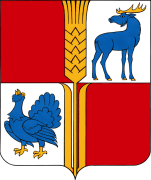 СОБРАНИЕ  ПРЕДСТАВИТЕЛЕЙМУНИЦИПАЛЬНОГО  РАЙОНА  ИСАКЛИНСКИЙСАМАРСКОЙ  ОБЛАСТИшестого созыва              РЕШЕНИЕ № 216                                                                                                                      от  07.07.2023 г.О внесении изменений  в решение Собрания представителей муниципального района Исаклинский Самарской области от 22.09.2021 г. № 73 «Об утверждении Положения о муниципальном контроле в сфере благоустройства на территории сельских поселений Большое Микушкино, Два Ключа, Исаклы, Ключи, Мордово-Ишуткино, Новое Ганькино, Новое Якушкино, Старое Вечканово муниципального района Исаклинский  Самарской области»В соответствии с Федеральным законом от 31.07.2020 № 248-ФЗ «О государственном контроле (надзоре) и муниципальном контроле в Российской Федерации», рассмотрев протест прокурора Исаклинского района, руководствуясь Уставом муниципального района Исаклинский Самарской области, Собрание представителей муниципального района Исаклинский Самарской области РЕШИЛО:1. Приложение 1 к решению Собрания представителей  муниципального района Исаклинский Самарской области от 22.09.2021 г. № 73 «Об утверждении Положения о муниципальном контроле в сфере благоустройства на территории сельских поселений Большое Микушкино, Два Ключа, Исаклы, Ключи, Мордово-Ишуткино, Новое Ганькино, Новое Якушкино, Старое Вечканово муниципального района Исаклинский Самарской области» (далее – решение) изложить в новой редакции в соответствии с приложением к настоящему решению.3. Опубликовать настоящее решение в газете «Официальный вестник муниципального района Исаклинский» и разместить в разделе «Контрольно-надзорная деятельность» на официальном сайте Администрации муниципального района Исаклинский в сети «Интернет».4. Настоящее решение вступает в силу с момента его официального опубликования.Глава муниципального района Исаклинский Самарской области					              В.Д. ЯтманкинПредседатель Собрания представителей муниципального района Исаклинский                                              В.П. СмирновПриложениек решению Собрания представителей муниципального района Исаклинский Самарской области                                                               от 07.07.2023 г.  № 216    Индикаторы риска нарушения обязательных требований, используемые для определения необходимости проведения внеплановыхпроверок при осуществлении Администрацией муниципального района Исаклинский Самарской области контроля в сфере благоустройства на территории сельских поселений Большое Микушкино, Два Ключа, Исаклы, Ключи, Мордово-Ишуткино, Новое Ганькино, Новое Якушкино, Старое Вечканово муниципального района Исаклинский Самарской области1. Трехкратный и более рост количества обращений за квартал в сравнении с предшествующим аналогичным периодом и с аналогичным периодом предшествующего календарного года, поступивших в адрес органа муниципального контроля от граждан (поступивших способом, позволяющим установить личность обратившегося гражданина) или организаций, от органов государственной власти, содержащих информацию о нарушении организациями и гражданами обязательных требований Правил благоустройства территории сельских поселений Большое Микушкино, Два Ключа, Исаклы, Ключи, Мордово-Ишуткино, Новое Ганькино, Новое Якушкино, Старое Вечканово муниципального района Исаклинский Самарской области.2. Повторное в течение двух месяцев выявление при проведении контрольного мероприятия без взаимодействия с контролируемым лицом признаков нарушений одних и тех же обязательных требований Правил благоустройства территории сельских поселений Большое Микушкино, Два Ключа, Исаклы, Ключи, Мордово-Ишуткино, Новое Ганькино, Новое Якушкино, Старое Вечканово муниципального района Исаклинский Самарской области на одном и том же объекте муниципального контроля.».Приложение № 1к «Положению о муниципальном контроле                                           в сфере благоустройства на территории                                                                                      сельских поселений Большое Микушкино,                                                                               Два Ключа, Исаклы, Ключи,                                                                                      Мордово-Ишуткино, Новое Ганькино,                                                                                     Новое Якушкино, Старое Вечканово                                                                                        муниципального района Исаклинский                                                                                       Самарской области»